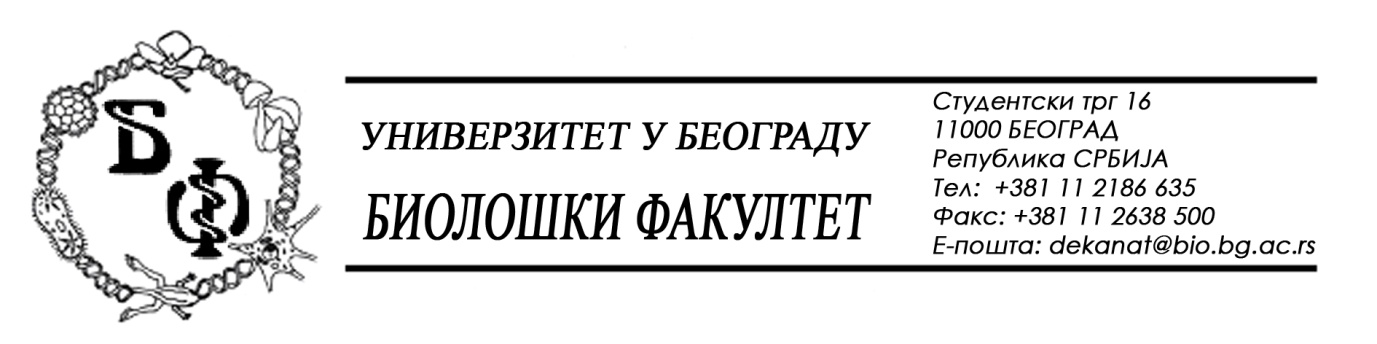                                                                                                                                                                                             19 / 231  - 03.12.2015.Iako je Naručilac pitanja dobio neblagovremeno odnosno posle zakonskog roka za traženje dodatnih informacija, ovim putem dostavljamo traženе odgovorе u vezi javne nabavke br. D - 11 / 2015 – Laboratorijska oprema za nauku.          Pitanje:Da li je prihvatljivo ponuditi stereo mikroskop sa LED osvetljenjem? Odgovor:Iako Naručiocu nije neophodno LED osvetljenje, prihvatljivo je ponuditi stereo mikroskop sa LED osvetljenjem.Pitanje:Da li je prihvatljivo ponuditi stereo mikroskop kod kog nije poznat prečnik okulara, dok je širina vidnog polja 20 mm? Odgovor:Nije prihvatljivo.Pitanje:Da li se zahteva da se ponude dva para okulara WF10x?Odgovor:Ne zahteva se, dovoljan je jedan par (2 komada).Pitanje:U tenderskoj dokumentaciji nije navedena tražena količina. Koju količinu je potrebno ponuditi? Odgovor:Potrebno je ponuditi 1 (jedan) komad, odnosno 1 (jedan) mikroskop.U Beogradu, 03.12.2015.Univerzitet u Beogradu – Biološki fakultet